Lessons for Week Commencing – 01/02/2021 The resources needed have been delivered to your home by transport. You will also have received an email with activities designed specifically for your child to work towards their EHCP targets.  Bucket Therapy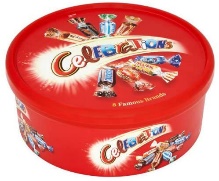 Here are 5 new Bucket Therapy Videos for this weekBucket 16https://youtu.be/0bOKWuvvh3IBucket 17https://youtu.be/fqyZS5QbQwYBucket 18https://youtu.be/aqPHJHmA5okBucket 19https://youtu.be/YN5AuZPTQucBucket 20https://youtu.be/o938vYt6aY0Literacy 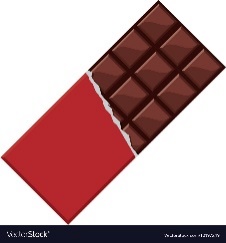 Continue to read the class text ‘How is Chocolate Made?’ and learn the symbols and signs that go with it.  Talk about the process and encourage your child to join in with retelling the story.https://www.youtube.com/watch?v=gqKseA7G1ow&feature=youtu.be https://www.youtube.com/watch?v=cg4z_1qGv5k&feature=youtu.be Numeracy 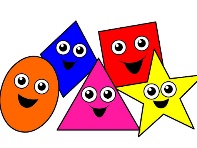 To support and maintain learning in maths please engage with this Oak Academy Lesson Video with your childhttps://classroom.thenational.academy/specialist/subjects/numeracy/access-points/building-understanding/lessons/making-a-model-with-3d-shapes-6nh62cMy Independence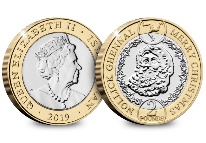 Chocolate Shop                      You will need the resources from your pack to complete this task.  Click on the link to see what you should do during this lesson. https://youtu.be/gyoCwOs-HiEArt 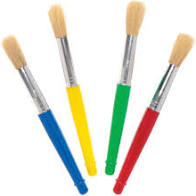 Skittles RainbowYou will need the resources from your pack to complete this task.  Click on the link to see what you should do during this lesson. https://youtu.be/30qqUKK0HvUHumanities 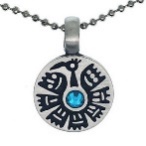 Mayan Jewellery Making – making an amulet You will need the resources from your pack to complete this task.  Click on the link to see what you should do during this lesson. https://youtu.be/vnPIwBkwCpIScience 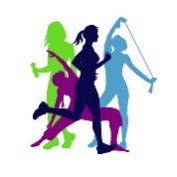 Try out these three different exercise activities this week.  Then complete the worksheet that is in your pack to show which one was your favourite.Yoga - https://www.youtube.com/watch?v=iQa9qsYDH_YJoe Wicks https://www.youtube.com/watch?v=d3LPrhI0v-w Dance game https://www.youtube.com/watch?v=388Q44ReOWE